Депутат:Партия:Контактная информация: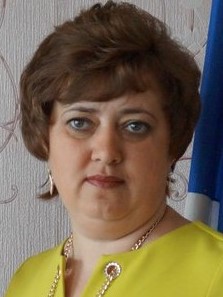 Морозова Светлана ВасильевнаОкруг№ 4Единая Россияне указана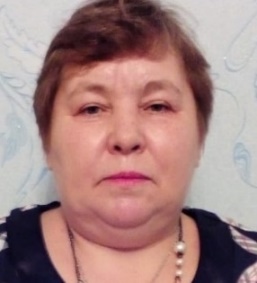 Булатова Светлана ПетровнаОкруг №1Единая Россияне указана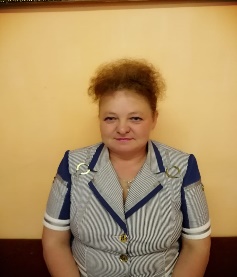 Дьякова Вера ПетровнаОкруг №2Единая Россияне указана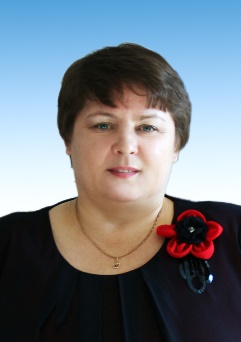 Полушкина Людмила ПетровнаОкруг № 3Патриоты Россиине указана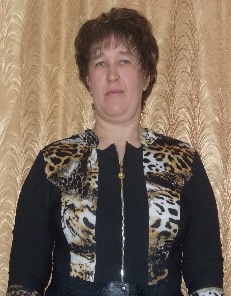 Сычева Галина АнатольевнаОкруг № 5КПРФне указана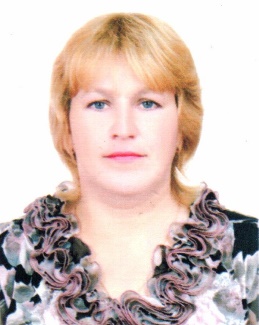 Завьялова Светлана АлександровнаОкруг № 6Единая Россияне указана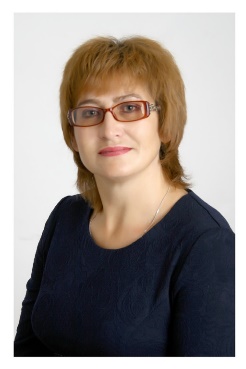 Рощина Нина ИвановнаОкруг № 7не указана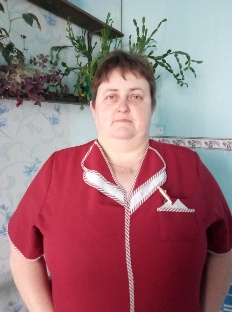 Булатова Марина ВитальевнаОкруг № 8Единая Россияне указана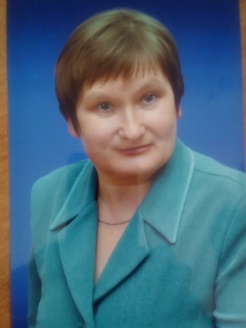 Жуланова Надежда ГурьевнаОкруг № 9Единая Россияне указана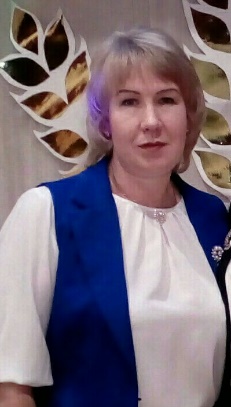 Первова Ольга ВасильевнаОкруг № 10Единая Россияне указана